Starší žáci – okrsek florbalu Hovězí 2012/2013Mladší žáci – okrsek florbalu Hovězí 2012/2013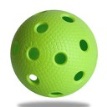 Nový HrozenkovHalenkovKarolinkaHovězíBodySkórePořadíNový Hrozenkov1:60:21:502:134.Halenkov6:14:54:2414:82.Karolinka2:05:41:158:51.Hovězí5:12:41:138:63.HalenkovHovězíKarolinkaBodySkórePořadíHalenkov2:37:529:82.Hovězí3:211:0414:21.Karolinka5:70:1105:183.